UNIT 1: FAMILY LIFEPut these words into the correct column. Then pronoun the words exactly.II. VOCABULARYLook at the picture and write the correct phrase under each picture. (There are 4 unnecessary phrases)Match a verb with a noun to make a phrase verb. Then write your answers in the box.Your answer:Make a phrase with each phrase verb in 2.II. GRAMMARPut the verb in the correct form, present simple or present progressive.Put the verb in the correct form, present simple or present progressive.A:  What 	! (you/ do)?B:  I 	(write) to my parents. I 	(write) to them every weekend.A:  Look, it 	(snow).B:  It‟s beautiful! This is the first time I‟ve ever seen snow. It 	(not snow) in my country.A: Oh, that‟s Adrian. He‟s new here.B:  Really? Where 	(he/ live)? 	(you/ know)?A:  Yes. He 	(live) in Milan, but now he	 	(stay) with his aunt on Shirley Road.A:  What time 	(you/ usually/ finish) work?B:  Normally I 	(finish) work at five o‟clock, but this week I 	(work)	until six to earn a bit more money.A:  How 	(you/ travel) to work?B:  I haven‟t got a car at the moment, so I 	(go) to work on the bus this week. Usually I 	(drive) to work.A: I think we‟re going the wrong way.B:  I don‟t think so. The sun 	(rise) in the east, remember. It‟s behind us, so we 	(travel) west.A: 	(you/ look) for someone?B:  Yes, I 	(need) to speak to Neil. Is he in?A:  Yes, but I 	(think) he‟s busy. He 	(talk) to the boss at the moment.A:  I 	(want) a new computer. I 	(save) up to buy one.B:  But computers 	(cost) so much money. What‟s wrong with the one we‟ve got?A:  It 	(get) out of date now.A:  Your new dress 	(look) very nice.B:  Thank you. The trouble is it 	(not/ fit) properly. I 	(not/ know) why I bought them, really.A:  What 	(you/ do)?B: I 	(taste) the sauce. It 	(taste) too salty.Put the verb in the correct form, present simple or present progressive.Complete the sentences by using either the present simple or the present progressive of the verbs in the box.Complete these sentences, using the future simple or the present simple of the verbs in brackets.I 	(phone) you when I	(get) 	home from work.I want to see Margaret before she 	(go) out.We're going on holiday tomorrow. I 	(tell) you all about it when we  	 	(come) back.Brian looks very different now. When you 	(see) him again, you	 	 	(not/ recognize) him.We must do something soon before it	 	(be) too late.I don‟t want to go out without you. I	 	(wait) until you 	(be) ready.Sue has applied for the job but she isn‟t very well qualified for it. I 	(be) surprised if she 	(get) it.I‟d like to play tennis tomorrow if the weather 	(be) nice.I‟m going out now. If anybody 	(phone) me while I 	(be) out, can you take a message?It‟s raining hard. We 	(get) wet if we 	(go) out. As soon as it 	(stop) raining, we 	(leave).Write in full sentences using the given words. (Use the present simple or present continuous)He/ often/ have/ breakfast/ late.You/ do/ the housework/ at the moment?I/ not/ go/ to school/ on weekends.John‟s girlfriend/ wear/ a red T-shirt/ now.They/ like/ beer or wine?What/ he/ usually/ do/ at night?The teacher/ never/ lose/ his temper.Why/ you/ listen/ to music/ loudly/ now?READINGRead the passage and choose the best answer.Upon his discharge, the couple settled into married life together in the Plainwell, Otsego area. To help make ends meet, Jean went to work at the collection bureau in Kalamazoo for a while, before taking a job at the cheese company in Otsego. In 1964, Chuck and Jean were overjoyed with the birth of their son, Chuck, who brought great joy into their lives. Jean remembered how her mother was always gone so much working after her father died and she did not want that for her son, so she left her job to devote herself to the role of a mother.Before Jean's father passed away, her mother used to	 	.work outside the home	b. be a housewifec. support the family alone	d. work as a secretaryWhich is not referred to Jean?She was a responsible girl.She never helped her mother with household chores.She often did well at school.She went to high school.Jean's husband was a 	.teacher	b. dancer	c. soldier	d. servantJean 	.served in the military	c. lived in Korea for fifteen monthsc. had a daughter	d. got married when she was a studentWhich is not true about Jean?She disliked staying at home and taking care of her child.She worked outside the home before she had a child.She was very happy when she got a baby.She quit her job to look after her baby.2. Fill in each numbered blank with one suitable word or phrase.SPEAKINGMake a list of household chores in your family.Among these household chores, which do you like and which do you dislike? Tell the reason why you don’t like it. Report you answer in oral speech and record your talk.WRITINGList of household chores that each of your family member is responsible for.Write a short paragraph about housework sharing in your family.ĐÁP ÁNUNIT 1: FAMILY LIFEPHONETICSPut these words into the correct column. Then pronoun the words exactly.II. VOCABULARYLook at the picture and write the correct phrase under each picture. (There are 4 unnecessary phrases)wash the dish	2. do the laundry	3. fold clothes	4. do the gardening5. mow the lawn	6. take out rubbish	7. clean the floor	8. shop for groceriesMatch a verb with a noun to make a phrase verb. Then write your answers in the box.sweep the floor	5. do the heavy thingsshop for groceries	6. pick up toysbe responsible for finance	7. wash the carprepare breakfast	8. walk the dogMake a phrase with each phrase verb in 2.II. GRAMMARPut the verb in the correct form, present simple or present progressive.is running	6. wearbuys	7. are you doingaren't drinking/ are not drinking	8. eatare climbing	9. sets offis crying	10. aren't going/ are not goingPut the verb in the correct form, present simple or present progressive.are you doing - am writing - writeis snowing - doesn‟t snowdoes he live - Do you know - lives - is stayingdo you usually finish - finish - am workingdo you travel - am going - driverises - are travelingAre you looking.- need - think - is talkingwant - am saving - cost - is gettinglooks - doesn‟t fit - don‟t knoware you doing - am tasting - tastesPut the verb in the correct form, present simple or present progressive.are	7. enjoyingis wearing	8. chattingis standing	9. goare drinking	10. dressare dancing	11. travelare sitting	12. makeComplete the sentences by using either the present simple or the present progressive of the verbs in the box.flows	6. shines - wakesbelongs	7. is always leavingis biting	8. seemsgrow	9. takesisn‟t raining	10. is bleedingComplete these sentences, using the future simple or the present simple of the verbs in brackets.will phone	6. will wait – aregoes	7. will be – getswill tell – come	8. issee - won't recognize	9. phones – amis	10. will get - go - stops - will leaveWrite in full sentences using the given words. (Use the present simple or present continuous)READINGRead the passage and choose the best answer.l. b	2. b	3. c	4. d	5. aFill in each numbered blank with one suitable word or phrase.l. b	2. a	3.c	4. a	5. d6. d	7. d	8. b	9. a	10. cSPEAKINGMake a list of household chores in your family. Suggested answer (Câu trả lời gợi ý)set the table	6. cut the grasswash the dishes	7. water the flowersmake the bed	8. wash the family cardust the ornaments	9. take out the garbagedo the laundry	10. clean up the bathroomAmong these household chores, which do you like and which do you dislike? Tell the reason why you don’t like it. Report you answer in oral speech and record your talk. Suggested answer (Câu trả lời gợi ý)IV. WRITINGEach of the member in your family has some household chores to do. Make a list of household chores that each member is responsible for. Then write a short paragraph about housework sharing in your familyList of household chores that each of your family member is responsible for. Suggested answer (Câu trả lời gợi ý)Housework sharing in my family Suggested answer (Câu trả lời gợi ý)Unlike many families where the mother has to take care all of household chores, my family shares the housework fairly. My father, John, who is tall and strong, takes responsibilities for the gardening. He cuts the hedge, waters the plants and mows the lawn. My mother Emily does the cooking and shopping. My sister Joanna is 10 years old, and she is responsible for making the bed and setting the table. The last member of the family, me - Susan, is in charge of cleaning up all the rooms and take out the garbage every night. Because of sharing the chores, each member has more time to relax and does their own work. We are a happy family.tracetrendybrightbreaktreebricktraincrimpbroomcrimetreatcrowncrackbraincream/tr//br//kr/prepare lunchtake out rubbishtake out rubbishclean the floorclean the floorcookcookwash dishdo the heavy thingsdo the heavy thingsfold clothesfold clothesdo the gardeningdo the gardeningmake the bedmown the lawnmown the lawndo the laundrydo the laundryshop for groceriesshop for groceries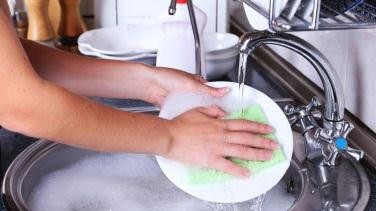 1.  	1.  	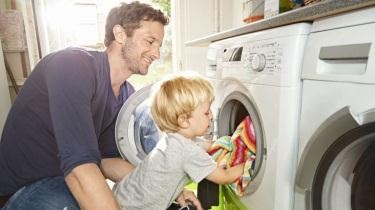 2.  	2.  	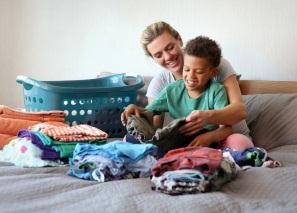 3.  	3.  	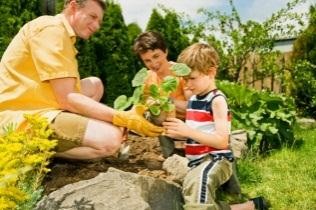 4.  	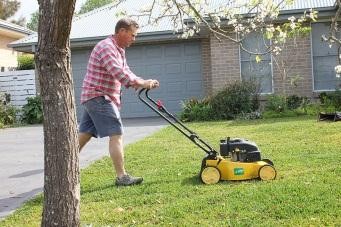 5.  	5.  	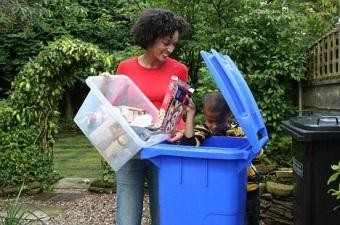 6.  	6.  	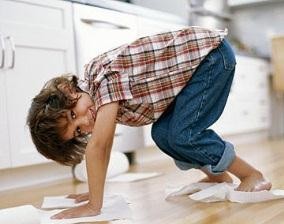 7.  	7.  	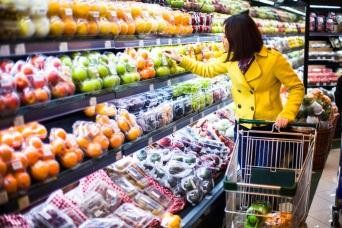 8.  	No.VerbOpt.Noun1sweepAfor groceries2shopBbreakfast3be responsibleCtoys4prepareEthe floor5doFthe car6pick upGfor finance7washHthe dog8walkIthe heavy things1.2.3.4.5.6.7.8.bitebelongbleedtakeflowseemrainshineleavewakegrowThe River Nile 	into the Mediterranean.This book is mine. That one 	to Pierre.Look at Joan. She 	her fingernails. She must be nervous.We usually 	vegetables in our garden.Let‟s go out. It (not) 	now.Every morning, the sun 	in my bedroom window and 	me up.Jim is very untidy. He (always) 	his things all over the place.Ann 	very happy at the moment.He‟s a photographer. He 	a lots of photos.Oh! What‟s the matter with your hand? It 	.The River Nile 	into the Mediterranean.This book is mine. That one 	to Pierre.Look at Joan. She 	her fingernails. She must be nervous.We usually 	vegetables in our garden.Let‟s go out. It (not) 	now.Every morning, the sun 	in my bedroom window and 	me up.Jim is very untidy. He (always) 	his things all over the place.Ann 	very happy at the moment.He‟s a photographer. He 	a lots of photos.Oh! What‟s the matter with your hand? It 	.The River Nile 	into the Mediterranean.This book is mine. That one 	to Pierre.Look at Joan. She 	her fingernails. She must be nervous.We usually 	vegetables in our garden.Let‟s go out. It (not) 	now.Every morning, the sun 	in my bedroom window and 	me up.Jim is very untidy. He (always) 	his things all over the place.Ann 	very happy at the moment.He‟s a photographer. He 	a lots of photos.Oh! What‟s the matter with your hand? It 	.The River Nile 	into the Mediterranean.This book is mine. That one 	to Pierre.Look at Joan. She 	her fingernails. She must be nervous.We usually 	vegetables in our garden.Let‟s go out. It (not) 	now.Every morning, the sun 	in my bedroom window and 	me up.Jim is very untidy. He (always) 	his things all over the place.Ann 	very happy at the moment.He‟s a photographer. He 	a lots of photos.Oh! What‟s the matter with your hand? It 	.The River Nile 	into the Mediterranean.This book is mine. That one 	to Pierre.Look at Joan. She 	her fingernails. She must be nervous.We usually 	vegetables in our garden.Let‟s go out. It (not) 	now.Every morning, the sun 	in my bedroom window and 	me up.Jim is very untidy. He (always) 	his things all over the place.Ann 	very happy at the moment.He‟s a photographer. He 	a lots of photos.Oh! What‟s the matter with your hand? It 	.The River Nile 	into the Mediterranean.This book is mine. That one 	to Pierre.Look at Joan. She 	her fingernails. She must be nervous.We usually 	vegetables in our garden.Let‟s go out. It (not) 	now.Every morning, the sun 	in my bedroom window and 	me up.Jim is very untidy. He (always) 	his things all over the place.Ann 	very happy at the moment.He‟s a photographer. He 	a lots of photos.Oh! What‟s the matter with your hand? It 	.1. A. thatB. whyC. whenD. which2. A. createsB. inventsC. developsD. makes3. A. thinkB. showC. expressD. say4. A. opportunitiesB. conditionsC. situationsD. circumstances5. A. airB. natureC. spaceD. atmosphere6. A. attractiveB. realC. deepD. basic7. A. aB. anC. theD. no article8. A. inB. ofC. onD. for9. A. keepB. keepingC. keptD. with keeping10. A. pushB. pressC. pressureD. pullLIST OF HOUSEHOLD CHORESLIST OF HOUSEHOLD CHORES1. ....................................................6. ....................................................2. ....................................................7. ....................................................3. ....................................................8. ....................................................4. ....................................................9. ....................................................5. ....................................................10. ..................................................LIKELIKEDISLIKEDISLIKEName of choreReasonName of choreReason................................................................................................................................................................................................................................................................................................................................................................................................................................................................................................................................Name of choreReasonName of choreReason................................................................................................................................................................................................................................................................................................................................................................................................/tr//br//kr/trace, train, treat, tree, trendybrain,	break,	brick,	bright, broomcrack, cream, crime, crimp, crownLIKELIKEDISLIKEDISLIKEName of choreReasonName of choreReasonset the tableIt is meal time, and I like to eat.wash the dishesMy hands get greasy.do the laundryMy family has a washing machine, so it is an easy work.cut the grassIt hurts my back.water the flowersThe flowers look nice and smell good.clean up the bathroomIt is dirty and it is a hard work.wash the family carI can play with the sprinklers.take out the garbageIt is dirty.make the bedThe bed looks organized, I can put my toys on the bed.dust the ornamentsIt is dusty and may hurt my throat.Your fatherYour motherYour brother/ sisterYouFixing electrical things Doing gardeningDust the ornamentsCookingDoing shoppingwashing the dishes Doing the laundry Making the bedSetting up the table Helping my mother in the kitchenCleaning the bathroom